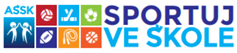 Projekt Sportuj ve škole   	Naše škola se v letošním školním roce zapojila do projektu Sportuj ve škole. Jedná se o projekt, díky kterému mohou děti rozvíjet své pohybové dovednosti. Děti se sejdou po vyučování se spolužáky a s kamarády z jiných ročníků, hrají pohybové hry, soutěží a cvičí. Nezáleží nám na výkonu, chceme se bavit pohybem.   	Každá škola zapojená do projektu získá sportovní vybavení, které může používat během hodin „Sportuj ve škole“ i o hodinách tělocviku. Celkově se tak díky projektu zlepšují podmínky pro školní sport.   	Od 1. září 2018 projekt zajišťuje Asociace školních sportovních klubů, která už 26 let pomáhá bavit školáky sportem.   	V tomto roce se účastní projektu „Sportuj ve škole“ 350 základních škol.https://www.sportujveskole.cz/https://www.assk.cz/